Table S1. Calculated activation energies (ΔE #/kcal mol-1), reaction energies (∆Er/kcal mol-1), activation Gibbs free energies (∆G#/kcal mol-1), activation enthalpies (ΔH#/kcal mol-1 ), and activation entropies (ΔS#/cal mol-1K-1)  in gas phase at meta pathways of the 1,3-dipolar cycloaddition between TVE (1) and 3-oxo-1,2-pyrazolidinium ylides (2a-e) at the B3LYP/cc-pVDZ levels of theory. Table S2. Calculated reaction Gibbs free energies (ΔGr/ kcal mol-1), reaction enthalpies (ΔHr/ kcal mol-1) and reaction entropies (ΔSr/ cal mol-1K-1) in gas phase at ortho and meta pathways of the 1,3-dipolar cycloaddition between TVE (1) and 3-oxo-1,2-pyrazolidinium ylides (2a-2e) at the B3LYP/cc-pVDZ level of theory. Table S3. Calculated reaction Gibbs free energies (ΔGr/ kcal mol-1), reaction enthalpies (ΔHr/ kcal mol-1) and reaction entropies (ΔSr/ cal mol-1K-1) in gas phase for the elemination of ethanol from cycloadduct 4 at the B3LYP/cc-pVDZ level of theory. Table S4- Calculated activation energies (ΔE # Sol / kcal mol-1) and reaction energies (∆Er Sol / kcal mol-1) in DMSO at orthoand meta pathways of the 1,3-dipolar cycloaddition between TVE (1) and 3-oxo-1,2-pyrazolidinium ylides (2a-2e) and the elemination of ethanol from cycloadduct 4 at the B3LYP/cc-pVDZ level of theory. Table S5. Calculated activation energies (ΔE #/kcal mol-1), activation Gibbs free energies (∆G#/ kcal mol-1), and reaction energies (∆Er/kcal mol-1) at ortho pathway of the 1,3-dipolar cycloaddition between TVE (1) and 3-oxo-1,2-pyrazolidinium ylides 2a-2e and the elemination of ethanol from cycloadduct 4 at the MPWB1K/cc-pVDZ level of theory.Table S6. Calculated activation energies (ΔE #/kcal mol-1) and reaction energies (∆Er/kcal mol-1) of the 1,3-dipolar cycloaddition between 1-ethoxybut-3-en-2-one 1a and 1-ethoxy-4,4,4-triflourobut-1-ene 1b with 3-oxo-1,2-pyrazolidinium ylide 2a at the B3LYP/cc-pVDZ level of theory.Figure S1- The geometrical optimized of transition states for meta pathways of the 13DC reactions between TVE 1  and 3-oxo-1,2-pyrazolidinium ylieds 2a-2e at the B3LYP/cc-pVDZ level of theory. Bond distances are given in Å, wiberg bond indices are given in parenthesis and the natural charges (GEDT) of TSs are also given.ReactionTSsΔE #ΔEr ΔG #ΔH#ΔS#1+2a→5a  TS3a27.20-11.1434.0726.98-42.191+2a→6a TS4a15.86-11.1226.5413.80-40.841+2b→5b  TS3b22.82-10.5329.0816.93-40.731+2b→6bTS4b14.32-10.5326.8617.00-47.371+2c→5cTS3c20.54-11.4633.4920.75-42.721+2c→6cTS4c13.99-11.6126.8216.13-47.031+2d→5dTS3d20.65-11.3833.4120.90-41.971+2d→6dTS4d14.19-11.5426.7716.21-45.341+2e→5e  TS3e20.75-11.1633.6321.00-42.351+2e→6e TS4e14.80-11.3627.6916.33-48.83ReactionTSsΔGrΔHrΔSr1+2a→3aTS1a-2.45-16.59-47.431+2a→4aTS2a-2.75-16.62-46.561+2b→3bTS1b-2.08-15.94-41.061+2b→4bTS2b-2.11-16.10-42.061+2c→3cTS1c-2.69-16.95-47.831+2c→4cTS2c-2.57-16.89-48.061+2d→3dTS1d-2.77-16.84-47.201+2d→4dTS2d-2.60-16.80-47.501+2e→3eTS1e-2.49-16.57-47.231+2e→4eTS2e-2.06-16.44-48.271+2a→5a  TS3a2.63-11.38-47.001+2a→6a TS4a2.51-11.48-46.971+2b→5b  TS3b2.97-10.76-40.511+2b→6bTS4b2.05-10.76-40.411+2c→5cTS3c1.86-11.69-45.461+2c→6cTS4c2.01-11.96-46.861+2d→5dTS3d1.96-11.60-45.521+2d→6dTS4d1.86-11.86-46.041+2e→5e  TS3e2.81-11.42-47.751+2e→6e TS4e2.11-11.67-46.23ReactionTSsΔGrΔHr ΔSr4a→7aTS5a-12.16-13.08-3.084b →7bTS5b-10.83-11.94-3.254c →7cTS5c-10.74-11.46-2.404d →7dTS5d-10.75-11.26-1.694e →7eTS5e-10.32-10.80-1.58ReactionTSsΔE #SolΔEr Sol1+2a→3a  TS1a21.10-12.661+2a→4a TS2a7.99-11.621+2b→3b  TS1b20.62-14.171+2b→4bTS2b6.14-13.501+2c→3cTS1c23.41-12.561+2c→4cTS2c9.81-11.491+2d→3dTS1d23.38-12.481+2d→4dTS2d10.08-11.361+2e→3e  TS1e24.03-11.771+2e→4e TS2e11.49-10.761+2a→5a  TS3a33.65-17.161+2a→6a TS4a19.48-18.811+2b→5b  TS3b23.05-16.441+2b→6bTS4b19.52-18.331+2c→5cTS3c30.07-14.481+2c→6cTS4c22.06-16.251+2d→5dTS3d29.79-14.861+2d→6dTS4d21.92-16.521+2e→5e  TS3e30.00-14.611+2e→6e TS4e22.92-16.144a→7aTS5a23.68-7.944b →7bTS5b24.06-6.464c →7cTS5c25.72-6.684d →7dTS5d27.66-6.714e →7eTS5e26.23-5.79ΔErΔG #ΔE #ΔE #ΔE #TSsTSsReactionReaction-26.0328.4728.4713.27TS1aTS1a1+2a→3a  1+2a→3a  -24.0919.1819.182.88TS2aTS2a1+2a→4a 1+2a→4a -23.3131.5331.5312.48TS1bTS1b1+2b→3b  1+2b→3b  -21.3617.9617.961.59TS2bTS2b1+2b→4b1+2b→4b-23.9028.8128.8112.45TS1cTS1c1+2c→3c1+2c→3c-21.3617.1817.181.66TS2cTS2c1+2c→4c1+2c→4c-24.1528.3528.3512.61TS1dTS1d1+2d→3d1+2d→3d-21.5617.3717.371.86TS2dTS2d1+2d→4d1+2d→4d-23.7128.9828.9812.83TS1eTS1e1+2e→3e  1+2e→3e  -20.9616.2016.202.33TS2eTS2e1+2e→4e 1+2e→4e -7.9441.2941.2924.57TS5aTS5a4a→7a    4a→7a    -6.4742.0942.0924.22TS5bTS5b4b →7b4b →7b-6.6840.2440.2424.67TS5cTS5c4c →7c4c →7c-6.7143.1343.1326.77TS5dTS5d4d →7d4d →7d-5.7943.1543.1524.96TS5eTS5e4e→7e     4e→7e     ΔErΔE #ΔE #TSsTSsReactionReaction-21.03-21.0321.3821.38TS1aaTS1aa1a+2a→3aa  1a+2a→3aa  -19.92-19.9217.8117.81TS2aaTS2aa1a+2a→4aa 1a+2a→4aa -16.37-16.3721.6921.69TS3aaTS3aa1a+2a→5aa1a+2a→5aa-14.47-14.4722.0822.08TS4aaTS4aa1a+2a→6aa 1a+2a→6aa -3.71-3.7136.8936.89TS5aaTS5aa4aa→7aa4aa→7aa-13.16-13.1623.6323.63TS1baTS1ba1b+2a→3ba  1b+2a→3ba  -12.25-12.2515.5715.57TS2baTS2ba1b+2a→4ba 1b+2a→4ba -9.35-9.3529.8529.85TS3baTS3ba1b+2a→5ba1b+2a→5ba-2.18-2.1821.1921.19TS4baTS4ba1b+2a→6ba 1b+2a→6ba -2.42-2.4237.2637.26TS5baTS5ba4ba→7ba4ba→7baTS3b (GEDT=0.176)TS4a (GEDT=0.149)TS3a (GEDT=0.037)TS4c (GEDT=0.216)TS3c (GEDT=0.172)TS4b (GEDT=0.223)TS3e (GEDT=0.150)TS4d (GEDT=0.211)TS3d (GEDT=0.166)TS4e (GEDT=0.211)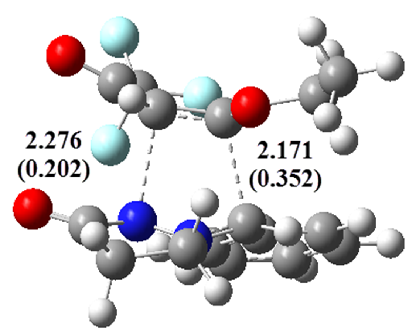 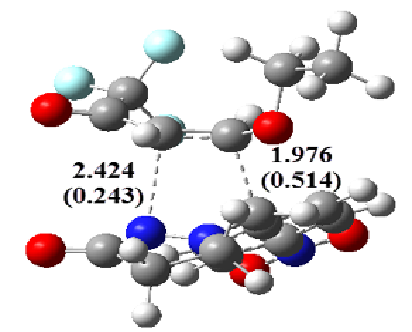 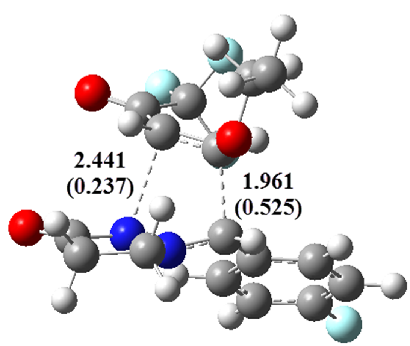 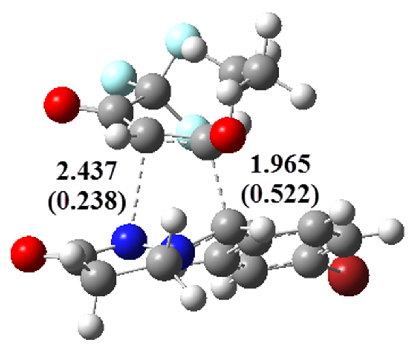 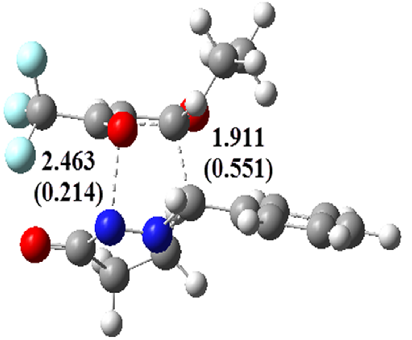 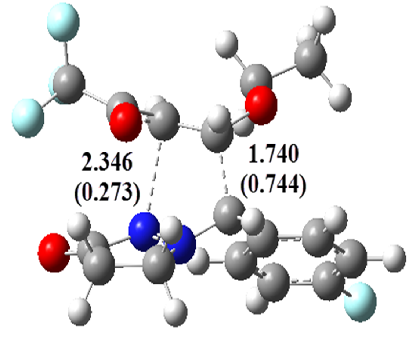 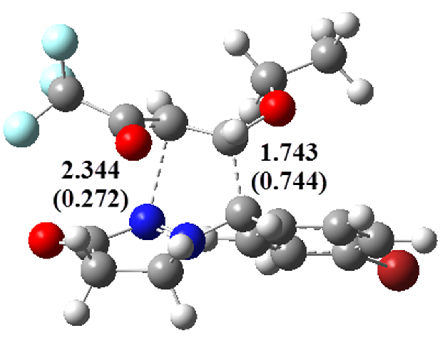 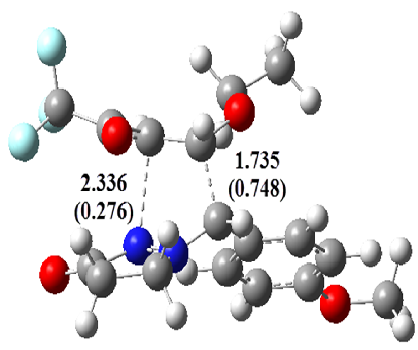 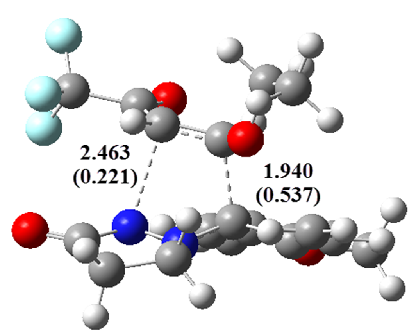 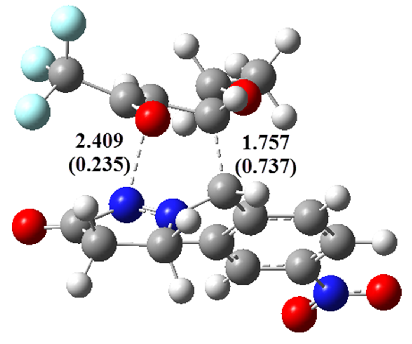 